REPÚBLICA DE CHILE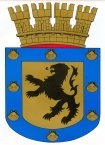  I. MUNICIPALIDAD DE CERRO NAVIA              SECRETARÍA MUNICIPALHONORABLE CONCEJO MUNICIPAL______________________________________________ACTA:	   SESIÓN N° 002	TIPO	: ORDINARIA APERTURA: PRESIDE: Alcalde sr. Mauro Tamayo R.; FECHA: 07/12/16, inicio: 10: 10; LUGAR: Sala de SesionesASISTENCIATABLAIV. DESARROLLO Sr. Tamayo, informa sobre los siguientes aspectos:1.-Teniendo en consideración la ceremonia de “Instalación del Concejo”, acota que lo que cobra sentido es dejar de lado los avatares producidos en la “campaña municipal”, para enfocarse y confluir en conjunto un proceso de entendimiento y construcción en pos del bien común de la Comuna.Ante ello resulta del todo significativo la entrega de árboles el día de ayer, como símbolo de esperanza y desarrollo.2.-Presentación de parte del equipo de trabajo que llega con él:     a) Sra. Camila Rubio Araya, de profesión socioeconomista, quien ocupará el Cargo de Secpla,      b) Sr.   Jean Pierre Chiffelle Soto, Abogado, Administrador Municipal     c)  Sra. Gabriela Clavijo, Abogada, Asesora Jurídica     En el mismo plano de desempeño de cargos, expresa que los sres Cristián Ebner y Víctor Rolack, le presentaron sus cargos del Directorio de la CORMUCENA a disposición, la que no les fue aceptada y fueron ratificados. 3.- Se refiere, por otra parte, a la situación compleja por la que atraviesa la Cormucena, especialmente Educación, frente a tan grande tarea, dice, están en juego diversas alternativas, e inclusive no se descarta la posibilidad de una declaración de quiebra. Para hacerse cargo de tal realidad se fijó en el sr. Francisco Pisarro, Abogado, que trabajó en la Tesorería General y fue Subgerente de Compañía de Seguros en materias de quiebras de empresas. En el mismo ámbito, administración Cormucena, se han producidos unos autos despidos de funcionarios que ocupaban puestos directivos. 4.-En el plano de la administración del Municipio, antes se jactaba de llevar un presupuesto y una situación financiera seria, ordenada, sin deudas, con sus compromisos al día. E inclusive desde otros Municipios venían a observar y a obtener aprendizajes.Efectúa la presentación la Secpla, sra. Camila Rubio, de conformidad al Mem. N° 02 de Alcalde, de 07 de diciembre, en conocimiento, en igual fecha, por los srs concejales/as.Que en resumen trata de dos urgencias y un traspaso. Las urgencias referidas a la adquisición de juguetes para los niños de la Comuna (0 a 8 años de edad) y el pago de sueldos que se adeudan a guardias de establecimientos de jardines infantiles, implicando una redistribución presupuestaria por M$72.000. En cuanto al traspaso, este se refiere, recursos del Minsal para adquisición de instrumental médico para programa de control diabético, por un monto de M$16.903. En relación a la redistribución presupuestaria de los $72.000.-, se sustenta es la rebaja susceptible de hacerse respecto del Servicio de Mantención de Alumbrado Público, producto que lo comprometido por contrato con Chilectra, hasta la fecha, no ha sido ejecutado, a causa de la no entrega completa de la documentación para la emisión del pago correspondiente al servicio prestado, lo que será efectuado recién, durante enero de 2017, permitiendo el uso a los recursos para los ajustes y proyectos pendientes de 2016.Sr. Tamayo, expresa que la urgencia es tan alta, en el caso de los juguetes y el pago de los honorarios, particularmente respecto de los “juguetes para Navidad” apremia el plazoSra. Cid, plantea que la modificación propuesta lleva consigo un plazo para que el Concejo se pronuncie.Sr. Tamayo, replica que se está encima del plazo, con una limitadísima capacidad de reacción si es en que se quiere llegar con algún nivel mínimo de anticipación a la Navidad, por tanto frente a ello se postula que las cotizaciones y la modificación presupuestaria tienen que, prácticamente, avanzar en forma paralela.(Nota el acuerdo sobre la materia se explicitan los argumentos).Sra. Acevedo, enfatiza en la necesidad de actuar a tiempo.Sra. Rodríguez, inicia su intervención dando la bienvenida al sr. Tamayo y a los nuevos funcionarios que le acompañan, en esta primera Sesión Ordinaria.A continuación, en otro orden al que convoca, se refiere a la entrega de recursos municipales a “Educación”, del orden de los 100 millones de pesos y que se insinúa deben devolverse con cargo al FAEP, en circunstancia que este no admite se saquen recursos para otras finalidades, que las específicamente asignadas.Y, por otra parte, avala la necesidad de actuar con la máxima celeridad en la adquisición de juguetes, se está contra el tiempo y también se requiere la participación de la comunidad.Sr. Ebner, expresa que concejal se confunde, pues los 100 millones fueron para pagar a Chilectra para que reanudara el suministro eléctrico en escuelas.Respecto del FAEP, la Municipalidad entregó en subvención 80 millones para el pago de una garantía exigida a nivel ministerial para la entrega de fondos FAEP (en tres cuotas), los que posteriormente supuestamente se iba devolver por la CORMUCENA al Municipio (lo que no se hizo ni se va hacer).Por otra parte, el Municipio entregó 180 millones más para pago de remuneraciones (5% de agosto y 25% de septiembre).Retoma, pago a Chilectra, entremedio surge lo del “corte de energía eléctrica” monto que en cierto momento se pensaba que se podría devolver, por la circunstancia que no se pagó a Chilectra, sino que se realizaron gestiones por parte de la CORMUCENA que dieron por resultado que se suspendiera el “corte” y los 100 millones se destinaron a remuneraciones (mientras llegaba el FAEP). Con el devenir de los días Chilectra volvió a cortar la energía eléctrica y, en ese instante, pagaron un bono de 100 millones para que se reanudara el suministro (se pagó un bono, pero lo pertinente es que se haga un convenio de pago con la suministradora, la deuda por el servicio supera los 300 millones de pesos). Sr. Reyes, Contralor, manifiesta que la rendición de los 100 millones de pesos está pendiente por falta de respaldo documentario (entrega de documentos (copia de cheques) no avalados con timbre de caja), la que fue devuelta a la CORMUCENA. Sra. Rubio, Secpla, precisa que la tramitación de la adquisición de juguetes se está haciendo con la máxima celeridad, que contempla, una vez definido al proveedor y selección, entrega en 63 puntos del territorio comunal.Alcalde somete a aprobación la Modificación Presupuestaria a N°15ACUERDO Nº 002Materia                   : Modificación Presupuestaria n°15Miembros               : Presentes, 9   Precedente             : Mem.:N°02 de Alcalde, de 07.12.2016                                      Nota: Informe de Contralor Municipal, de manera excepcional, lo emitirá pos                                       Acuerdo, por urgencia definida por el Concejo,  que en este mismo se explicita..   Preside       	             : Alcalde         Votación                 : Unánime                                    Los miembros del Concejo Municipal srs: Mauro Tamayo Rozas, Magaly Acevedo Escárate, David Urbina Huerta, Danae Vera Calderón, René Solano Valdés, Leonardo Suárez Cáceres, Judith Rodríguez Lazcano, Rodrigo Valladares Marchant y  Evangelina Cid Ferreira.,  aprueban la modificación n° 15 que se realiza al original proyecto de presupuesto del año en curso, dentro de un menor plazo que el establecido en el Artículo N°81 de la Ley Orgánica Constitucional de Municipalidades, esto último en razón de la urgencia que demanda al accionar municipal dadas las circunstancias administrativas y de contexto implicadas en ella, que a continuación se enumeran:A.-Elementos normativos, derivados de la Ley Municipal antes invocada:Artículo N°1: La finalidad de las municipalidades es satisfacer las necesidades de la comunidad local y asegurar su participaciónArtículo N° 3: corresponde a la Municipalidad la promoción del desarrollo comunitario Artículo N°81: (Cada concejal(a) tuvo a la vista y ponderó los antecedentes que justifican la “Modificación”. Y reconocimiento de plazo legal instituidoArtículo N° 65: (Previo al Acuerdo) el Concejo veló porque en él (Presupuesto, por ende la “Modificación”) se indiquen los ingresos estimados y los montos de los recursos suficientes para atender los gastos previstos (los recursos destinados, pese a la estrechez presupuestaria, existe un nivel tolerancia en él, avalados por el Subdirector de Finanzas y Contralor municipales)Artículo N°71: Concejo ente encargado de hacer efectiva la participación de la comunidad Artículo N°79: Al Concejo le corresponde fiscalizar el cumplimiento de planes y programas.B.-Elementos de contexto administrativo:Definición de la situación como imprevisto y urgente, en atención al concurso de las siguientes factores o variables:Falta de previsión de “Administración Municipal” precedente, trayendo por efecto tardanza en la programación administrativa que implica un proceso de adquisición, selección, participación y distribución de juguetes, por lo que todo el tiempo que se optimice será beneficioso para la ejecución del Programa de Navidad (entrega de juguetes a niñxs) inserto en el programa “Cerro Navia Participa 2016”.  Que a su vez significa prever con anticipación la licitación y la provisión de recursos en cuenta respectiva, programación del gasto, existencia de liquidez y la necesidad de modificaciones presupuestarias. Márgenes de tiempo escasísimos, “fin de año”, “Navidad”, “juguetes”, “coberturas”, “existencia de stock”.El proceso, la evaluación y selección (con participación de representantes de la comunidad), la compra y la distribución Programa tradicional municipal año a año, ininterrumpidamente se ha llevado a efecto, la celebración de un hito relevante en el interés comunitarioAsunción de un nuevo Alcalde, nuevos funcionarios en cargos directivos y también nuevos concejales y la necesidad de enfrentar la tarea, dentro de las escaseces de tiempo para la toma de decisión (acuerdo). Reconociendo, por parte de los concejales integrantes del Concejo, de la necesidad de fortalecer un lineamiento que apunta al fortalecimiento de la participación de la comunidad, por lo que una dimisión del programa sería contrasentido.Por otra parte:No disposición de recursos por parte de la JUNJI para la contratación de servicio de vigilancia para el cuidado de los establecimientos en la comuna.Recursos provistos para programa de salud por parte de MINSALC.-Elementos de contexto social o respuesta a demanda sociales:Compromiso presupuestado, comunicado y promocionado hacia la comunidad de celebración de la NavidadGeneración de expectativas de parte de la población infantil en torno a lo antes señaladoPor otra parte no pago del mes de noviembre a trabajadores en la función de vigilantes en establecimientos de jardines infantiles.Necesidad de remisión de recursos a la brevedad para programa de alto significancia como lo es el control diabético, específicamente en la adquisición de “Cámara Retinal No Midriática”.Teniendo en cuenta las consideración enunciadas, llevó al Concejo, de manera excepcional, a pronunciarse favorablemente frente a la “Modificación Presupuestaria N°15”, que se detalla:INGRESOSIngresos provenientes del MINSAL, por programa de control diabético, destinado a la adquisición de “Cámara Retinal No Midriática”, por un monto de monto de $16.903.103.- GASTOSSe aumenta en M$16.903.- programa de Salud que se traspasa a la CORMUCENA, TRASPASOS ENTRE CUENTAS PRESUPUESTARIASRebaja en M$72.000, de Servicio de Mantención de Alumbrado Público, en razón que el gasto comprometido por contrato con Chilectra, hasta la fecha, no ha sido ejecutado, por la no entrega completa de la documentación para la emisión del pago correspondiente al servicio prestado, lo que será efectuado recién, durante enero de 2017, permitiendo el uso a los recursos para los ajustes y proyectos pendientes de 2016.Aumento la cuenta Honorarios a Suma Alzada en M$43.000, para pago de remuneraciones de noviembre y diciembre de 2016. Cabe señalar, que este desajuste se debe básicamente a contrataciones de personal, que se debieron realizar durante el presente año, para el apoyo de personal destinado de guardias de los jardines infantiles (JUNJI no comprometió recursos para ello).Aumento en M$29.000.- cuenta Otros Gastos en Bienes y Servicios de Consumo, para compra de Juguetes de Navidad, cuyos beneficiarios serán niños de la comuna. Cabe señalar que esta actividad está contemplada en el programa “Cerro Navia Participa 2016”.ACUERDO Nº 003Materia                   : Transferencia Cormucena SaludMiembros               : Presentes, 9Precedente             : Acuerdo N°003  Preside       	  : Alcalde      Votación                 : Unánime                                 Los miembros del Concejo Municipal srs: Mauro Tamayo Rozas, Magaly Acevedo Escárate, David Urbina Huerta, Danae Vera Calderón, René Solano Valdés, Leonardo Suárez Cáceres, Judith Rodríguez Lazcano, Rodrigo Valladares Marchant y  Evangelina Cid Ferreira,  aprueban transferir a la Corporación Municipal de Desarrollo Social, a la Dirección de Salud, la cantidad de $16.903.103.- provenientes del Ministerio de Salud referidos al programa de control diabético, para la adquisición de “Cámara Retinal No Midriática”. Como punto de inicio, se sugiere, se conforme la “Comisión de Régimen Interno”, y luego, una vez constituida se elijan las demás comisiones y a quienes las presidan; lo que es aceptado por los miembros del Concejo.A continuación la sra Cid propone al sr. Solano presida tal Comisión de Régimen Interno. ACUERDO Nº 004 Materia                   : Comisión de Concejo “Régimen Interno” Miembros               : Presentes, 9 Preside       	   : Alcalde       Votación                 : Unánime                                 Los miembros del Concejo Municipal srs: Mauro Tamayo Rozas, Magaly Acevedo Escárate, David Urbina Huerta, Danae Vera Calderón, René Solano Valdés, Leonardo Suárez Cáceres, Judith Rodríguez Lazcano, Rodrigo Valladares Marchant y Evangelina Cid Ferreira, acuerdan que la “Comisión de Régimen Interno” del Concejo Municipal sea presidida por el Concejal sr. René Solano Valdés.  Se levanta la Sesión a las 11:41 horas, consignando que de la presente existe una grabación, realizada en el transcurso de la misma.-   FRANCISCO MARTÍNEZ FERNÁNDEZ          SECRETARIO MUNICIPAL MIEMBROS PTEAUSMIEMBROS PTEAUSSr   Mauro Tamayo Rozas Sr.   Leonardo Suárez Cáceres Sra Magaly Acevedo Escárate Sra. Judith Rodríguez Lazcano     Sr.  David Urbina Huerta  Sr.   Rodrigo Valladares MarchantSra Danae Vera Calderón  Sra. Evangelina Cid FerreiraSr.   René Solano VadésFUNCIONARIOSCARGOSr. Jean Chiffelle SotoAdministrador Municipal Sra. Camilo Rubio Araya   SECPLASra. Gabriela Clavijo Monsalve  Directora de Asesoría JurídicoSr.  Héctor Reyes Peñaloza Director de Control CORRESPONDENCIA  IINFORME ALCALDE MODIFICACIÓN PRESUPUESTARIA N°15      (JUGUETES NAVIDAD, PAGOS A HONORARIOS Y PROGRAMA SALUD)INFORME COMISIONESVARIOS1.-  CORRESPONDENCIAOrigenDocumentoDescripción Contraloría  General Of. N°87.702 de 02.12.16Informe Final de Investigación special (N°580 de n2016), sobre no pago de Cotizaciones Previsionales y Descuentos a Trabajadores de la Corporación Municipal de Desarrollo Social. Contralor MunicipalInforme N°40Referido a Auditoría sobre deudas con proveedores, empresa de servicios y entidades públicas; y pasivos contingentes derivados de demandas judiciales, correspondientes al 3er trimestre de 2016. As. Jurídica  MunicipalMem N°857, de 02.12.16Remite planilla de contrataciones de programas sociales referidos al mes de noviembre de 2016.También a través del mismo documento informa sobre solicitudes de acceso a la información, del mes de noviembre. Jefa de Per – sonal Muni- cipalMem. N°745  de 01/12/16Informe sobre contrataciones de funcionarios realizadas en el mes de noviembre de 2016.2.-  INFORME ALCALDE3.-  MODIFICACIÓN PRESUPUESTARIA N°15SUB TÍT.ÍTEMASIGN.DENOMINACIÓNTOTAL05TRANSFERENCIAS CORRIENTES           16.903   0503DE OTRAS ENTIDADES PÚBLICAS           16.903   0503006Del Servicio de Salud           16.903   T O T A L      I N G R E S O S............M$           16.903   AUMENTAN $AREAS DE GESTIONAREAS DE GESTIONAREAS DE GESTIONAREAS DE GESTIONSUB TÍTÍTEMASIGNDENOMINACIÓN GESTIÓN INT SERV. COMUNIT ACTIV. MUNICIPPROG. SOCIALESTOTAL24TRANSFERENCIAS CORRIENTES    16.903         -           -           -         16.903   2401AL SECTOR PRIVADO    16.903         -           -           -         16.903   2401003Salud -CORMUCENA    16.903         -         16.903   T O T A L      G A S T O S ............M$    16.903         -           -           -         16.903   DISMINUYEN $ÁREAS DE GESTIÓNÁREAS DE GESTIÓNÁREAS DE GESTIÓNÁREAS DE GESTIÓNÁREAS DE GESTIÓNSUB TÍTITEMASIGNDENOMINACIÓN GESTIÓN INTSERV. COMUNITACTIV. MUNICIP PROG. SOCIALESTOTAL22BIENES Y SERVICIOS DE CONSUMO072.0000072.0002208SERVICIOS GENERALES072.0000072.0002208004Servicios de Mantención de Alumbrado Público072.0000072.000T O T A L      G A S T O S ............M$0 72.000 0 0 72.000 AUMENTAN $ÁREAS DE GESTIÓNÁREAS DE GESTIÓNÁREAS DE GESTIÓNÁREAS DE GESTIÓNSUB TÍTITEMASIGNDENOMINACIÓN GESTIÓN INTSERV. COMUNIT ACTIV. MUNICIPPROG. SOCIALESTOTAL21GASTOS EN PERSONAL43.00000043.0002103OTRAS REMUNERACIONES43.00000043.0002103001Honorarios a Suma Alzada - Personas Naturales43.00000043.00022BIENES Y SERVICIOS DE CONSUMO00029.00029.0002212OTROS GASTOS EN BIENES Y SERVICIOS DE CONSUMO00029.00029.0002212999Otros00029.00029.000T O T A L      G A S T O S ............M$43.000 0 0 29.000 72.000 ITEMGASTO ANUAL APROXIMADOGuardias Jardines Infantiles35.570.000Apoyo Concejales48.277.000TOTAL83.847.0004.-  INFORME COMISIONES10.-  VARIOS10.-  VARIOS Concejal (a)Descripción Sra. Acevedo1) Llama a la unidad de acción para el bien comunal y a evitar la descalificación  Sra. Vera1) Factura “poste” de alumbrado público, en las afueras de escuela de población Roosevelt. Sra. Vera 2) “Ambulancias”, necesidad de superar estado deplorable en que se encuentra el servicio (estado mecánico, equipamiento, insumos). Sra. Vera 3) Se suma a petición de concejala sra. Acevedo.  Sr. Urbina1) “Feria”, denuncias de irregularidades feria navideña: dirigentes censurados, en “lista negra” en el municipio; discriminación en el trato municipal hacia dirigentes. Sr. Urbina2) “El lenguaje”, plantea que el lenguaje crea realidades (Maturana, Ontología del Lenguaje, y otros), por lo que es de la máxima responsabilidad y seriedad. Sra. Cid“Dirigentes de ferias” dolidos por que no se les consideró en protocolo de instalación del ConcejoSra. Cid“Fiscalización comercio”, explicita el uso y abuso de espacios públicos por comerciantes y microempresarios, en diversos puntos de la comuna, en particular en en calles S. Gutiérrez y Mapocho.Sra. Cid“Lenguaje”, hace propio lo señalado por el sr. Urbina. La falta de consideración, el cultivo del prejuicio, la falta de respeto y la descalificación, en el último tiempo, la ha debido experimentar duramente. Sra. Rodríguez“Salud”, sector Salud de la Cormucena está a la espera de un aporte de mil millones de pesos; también aún se deben pagos a trabajadores a honorarios.Sra. Rodríguez“Contrato e indemnizaciones Torres”, plantea que en muchas oportunidades estuvo solicitando los términos del contrato del sr. Torres y la indemnización asociada, lo que siempre fue denegado, no se dio ninguna información, solo evasivas. Y resulta que ahora se dice que fue indemnizado por más de 60 millones de pesos, por un trabajo que no realizó, pues estuvo “preso” y cuando no lo obtuvo, el trabajo de Secretario General de la Cormucena no lo hizo (solo en muy contadas ocasiones estuvo presente, pues quien realmente se ocupó de lo que a él le correspondía fue el sr. Jorge Nuñez.Por tanto si recibió lo que se dice, sería de una inmoralidad grande, además frente a una realidad (la Cormucena) en franco quebranto.  Sra. Cid, dice que el pago de las indemnizaciones suculenta es algo, de acuerdo a su experiencia, se remonta desde 1992 (indemnizaciones a “todo evento”), por lo tanto donde se debe ponerse atajo es en los estatutos de la entidad y en toma de decisiones del Directorio.    Sra. Rodríguez“Tránsito”, solicita la urgente regularización del servicio de semáforos, recientemente contratado, acota que la Comuna, de manera irresponsable, estuvo sin este servicio.En el mismo ámbito, solicita la más pronta entrega de la responsabilidad a la Unidad Municipal de Tránsito, de las actividades de señalización de vías, hoy inexplicablemente en manos de otra Dirección municipal.“Trato discriminatorio”, hace mención al mal trato que debió padecer por medidas arbitrarias de la Administración anterior, del sr. Plaza, que no escatimó esfuerzos para perjudicarlas, levantándoles injustas imputaciones, deslegitimaciones, insultos y agresiones. Como ejemplo de ello una denuncia a la Fiscalía Centro Norte, por mal uso de medios municipales, ha quedado sobreseída por falta de méritos de la presentación municipal hecha. Sr. Suarez“Becas”, necesidad de conocer y tener claridad respecto de la implementación de “becas” para estudiantes en niveles superiores, dada las varias consultas que ha recibido de jóvenes que realmente necesitan de ese apoyo. Sr. Suarez“Cuidado de las vías públicas”, necesidad de poner atajo a la proliferación de basurales y precauciones en la mantención de la masa arbórea (podas, situación radicular, despejes, eliminación de eventuales riesgos).Sr. SuarezAgradece el acogimiento experimentado en el Municipio y en particular del Alcalde.Sr. Solano1.-Da la bienvenida a “sus colegas”, luego expresa las incomprensiones que se encontrarán en el ejercicio del cargo (por incomprensión, mala fe o desconocimiento de terceros). Luego insta a desarrollar el trabajo ordinario de modo extraordinario, finaliza diciendo que el camino de la santidad también se logra haciendo bien su trabajo, favoreciéndose el bien común (lo que es sagrado), el sentido activo, el buen andar y buen criterio.Sr. Tamayo1.-Proximamente se tratarán temas referidos a la Corporación Municipal de Desarrollo Social y también lo concerniente a las ambulancias.Sr. Tamayo2.-Será prioridad la necesidad de llegar a tener una “articulación urbana”, en que se actúe de manera integral el espacio o territorio en materia de tránsito, calles, iluminación, pavimentos, aseo y otros. Sr. Tamayo3.-Da las excusas a los dirigentes de ferias por lo del protocolo, y que les llamará sobre lo mismo.Sr. Tamayo4.-Lo de las “listas negras” en ferias, es algo que esta fuera de su concepción, pues es ajeno a las persecuciones como prácticas.Sr. Tamayo5.-El desaseo público, en un tremendo tema a abordar, por de pronto se solicitará al Director de Municipal del Área para que informe. Sr. Tamayo6.-“Desafíos gigantescos”, p. ej. Desarrollo cívico, la realidad de la CORMUCENA, retornar a la seriedad de la administración presupuestaria.  Contralor Municipal1.-“Acta de Traspaso”, plantea que la entrega del Acta de Traspaso de la Gestión Municipal, periodo 2012-2016, recién fue entregada en la tarde del 06 de diciembre. Materia que para ser válida debe ser refrendada por el Secretario Municipal y de él en su calidad de Contralor Municipal. 